IEEE P802.11
Wireless LANsAbstractThis submission proposes resolutions for CID 12538 in P802.11be D2.1.1: NOTE – Set the Track Changes Viewing Option in the MS Word to “All Markup” to clearly see the proposed text edits.Revision History:R0: Initial versionCID 12538DISCUSSION: The Number of EHT SIG Symbols field in U-SIG2 of the MU-PPDU is 5 bits, hence the maximum number of EHT-SIG symbols that can be signaled is 32 symbols. Some RU or MRU allocation scenarios are allowed by the 802.11be specs, however the number of required EHT-SIG symbols to signal those scenarios cannot be accommodated by the current design of U-SIG. Examples: For any small RU or MRU allocation in each 20 MHz of a 320 MHz bandwidth with a low EHT-SIG MCS (0, 1 or 3) and the EHT-SIG content channels are the same in each 80 MHz:RU Allocation = 0, EHT-SIG MCS = 0, 1, 3RU Allocation = 25, EHT-SIG MCS = 3 RU Allocation = 55, EHT-SIG MCS = 0, 3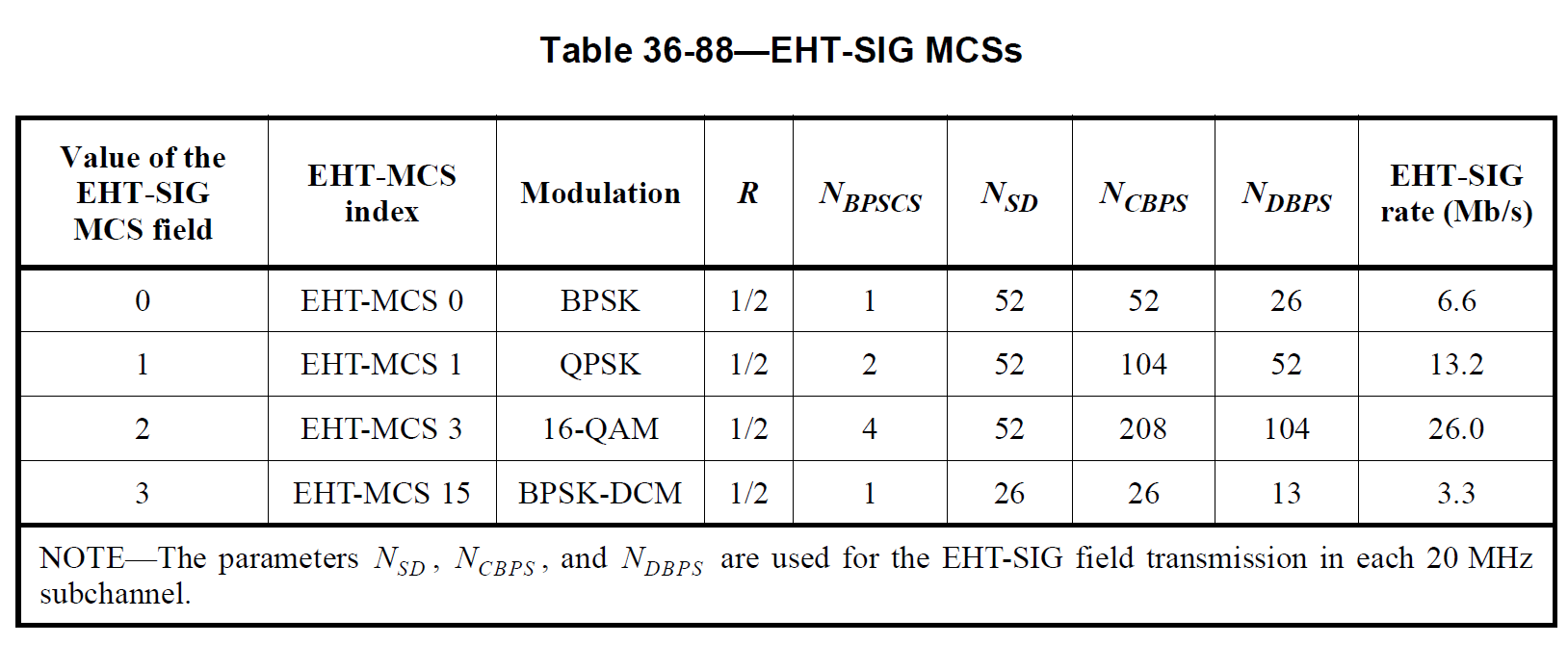 END OF DISCUSSIONTGbe Editor: Please insert the following text in Clause 36.3.12.8.2 EHT-SIG content channels in 11be D2.1.1 P685L1 as follows “Punctured 242-tone RU (value 26 of RU Allocation field)” shall be used when the preamble portion of corresponding 20 MHz is punctured. In this case, the corresponding 242-tone RU shall not be used for data transmission.CIDClausePage.LineCommentProposed ChangeResolution1253836.3.12.7.2657.07In the current design of EHT-SIG, some allocation scenarios would require a large number of EHT-SIG Symbols which cannot be accommodated in the U-SIG. One example is 144 users each allocated one 26-tone RU in 320 MHz channel.Several solutions may be devised to allow for allocations with large number of users. I will bring a contribution to fix this issue.RevisedSuch allocation scenarios are allowed by the current specs, however this large number of EHT-SIG symbols cannot be signalled or accommodated. A sentence should be added to the EHT-SIG clause to disallow these allocation scenarios.  TGbe editor: please incorporate the changes shown in 11-22/below.Number of EHT SIG Symbols per content channel38Number of bits of U-SIG Overflow (bits)17Number of bits of 2 RU Allocation-A +CRC + Tail (bits)28Number of bits of 6 RU Allocation-B +CRC + Tail (bits)64Number of Users per content channel (users)32Number of bits of User Specific fields (bits)864Total Number of Bits per content channel (bits)973Number of Data bits per EHT-SIG Symbol (EGT-SIG MCS) (See Table 36-88 below)26